Darovací smlouvačíslo PTV-20-012-SPP	Dárce	ŠKODA AUTO a.s.se sídlem: tř. Václava Klementa 869, Mladá Boleslav Il, 293 01 Mladá Boleslav IČO: 00177041 DIC: czooł 77041 zapsaná v obchodním rejstříku u Městského soudu v Praze, odd. B, vl. 332 zastoupená: Ing. Pavel Hlaváč, vedoucí SP - Plánování lidských zdrojů a Ing. Hana Kurzweilová, vedoucí ST - Komplexní péče o MGMT, Employer BrandingObdarovaný Dům dětí a mládeže Rychnov nad Kněžnou se sídlem: Poláčkovo náměstí 88, 516 01 Rychnov nad Kněžnou IČO: 71235698 DIČ: CZ 71235698 zapsaná v obchodním rejstříku u Krajského soudu v Hradci Králové, odd. Pr, vl. 869 číslo účtu: 78-8970890207/0100 název banky a adresa: Komerční banka,a.s.Staré náměstí 65, 516 Ol Rychnov nad Kněžnou IBAN: CZ87010000007889088970890207 SWIFT:KOMBCZPPXXX zastupuje: Josef Solár, ředitel kontaktní e-mail: decko.rk@seznam.cz, solar.josef@seznam.czuzavírají v souladu s S 2055 a násl. zákona č. 89/2012 Sb., občanský zákoník (dále jako „občanský zákoník” nebo „OZ") tuto darovací smlouvu (dále jen „smlouva"):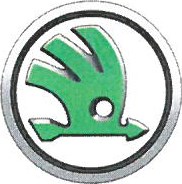 Předmět smlouvyDárce daruje obdarovanému peněžní prostředky ve výši 50 000,00 Kč (slovy: padesát tisíc korun českých), a to za účelem realizace projektu „Technika a polytechnika v zájmovém vzdělávání 111." (dále jen „dar”) v rámci grantového programu dárce ,GrP Popularizace technického vzdělávání na základních školách". Popis projektu obdarovaného vč. závazných parametrů je uveden v příloze č. 1 této smlouvy. Dárce poukáže uvedené darované peněžní prostředky na výše uvedený účet obdarovaného do 30 dnů od uzavření této smlouvy. Obdarovaný před podpisem této smlouvy dárci doložil, že je majitelem příslušného účtu. Platba bude provedena prostřednictvím společnosti Volkswagen International Belgium S.A. ("VIB”), Avenue Louise 143/1 , B-1050 Brussels Belgium. Dar bude účtován k tíži dárce: NS 8540, konto 46022000.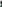 Il. Použití daru1 . Obdarovaný dar uvedený v článku l. této darovací smlouvy přijímá a zavazuje se jej použít do 31. 03. 2021 od přijetí daru a pouze za účelem vymezeným v článku l. této darovací smlouvy. Dárce je oprávněn kdykoliv zkontrolovat účel využití daru, k čemuž mu poskytne obdarovaný potřebnou součinnost. Na základě žádosti dárce je obdarovaný povinen doložit přehled všech svých jednotlivých výdajových položek, na něž byly darované peněžní prostředky použity, včetně umožnění obdarovaným dárci nahlédnout do všech účetních dokladů prokazujících nákup a uhrazení těchto výdajových položek a umožnění obdarovaným dárci pořídit si kopie takových dokladů. Obdarovaný je povinen do jednoho měsíce1/5Příloha č. 1 k darovací smlouvě č. PTV-20-012-SPP - Specifikace projektu „Technika a polytechnika v zájmovém vzdělávání Ill.”Cíl projektu a jeho zdůvodněníRozšířit nabídku výuky technických oboru v zájmovém vzdělávání. Podpořit děti a mládež v cestě za vědou, technikou a polytechnikou. Vytvoření nových zájmových kroužků zaměřených na technické a polytechnické vzdělání. Vzbudit v dětech a mládeži zájem o technické obory a připravit je k dalšímu nastartování pracovní kariery směrem k výběru střední školy, Vysoké školy a následně zaměstnání a uplatnění např. ve ŠKODA AUTO, a.s.Popis projektuProjekt je zaměřen na rozvoj technických a polytechnických dovedností dětí a mládeže v rámci mimoškolních aktivit v zájmovém vzdělávání. DDM chce rozšířit nabídku v těchto „klučičích" oborech, co nejvíce zájemcům ve stávajících a nových kroužcích:Elektrotechnik: - Rozvoj v oblasti fyziky, elektrotechniky a elektroniky. Teoretický úvod do elektrotechniky, soutěže. Tvorba a zapojování elektrických obvodů, pájení, spínače, lepené obvody, elektro stavebnice.Dřevo modelář - Teoretický základ obráběni dřeva a práce se dřevem. Výroba dřevěných modelů, hraček, ozdob, rámečků, a dalších výrobků. Řezání, vrtání, lepení, druhy spojů, povrchová úprava dřeva a další činnosti.Malý technik - Základní kroužek v technických dovednostech pro účastníky od šesti let. Papírové modely, přírodní materiály a základy práce se dřevem, kovy a plasty.Mladý konstruktér - Nový zájmový kroužek zaměřen na 3D modelování a 3D konstrukci v počítači s následnou produkcí prototypů a originálních výrobku. Stavba 3D tiskárny a 3D laser plotru. 3D Tisk, 3D vypalování, návštěva firem, kde probíhají dané procesy.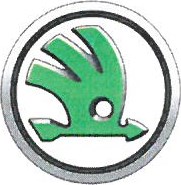 Lego roboti - Seznámení se základy robotické lego stavebnice LEGO Mindstorms, stavění robotů, programování, výuka a objevování nových funkcí.Lego technik - Stavění modelů, seznámení se s konstrukcí a mechanikou.3) Využití prostředků dárce a závazek spolufinancováníZ prostředků dárce bude zakoupeno vybavení a učební pomůcky (notebook Microsoft Surface Pro 128GB i7 8GB, software, hardware, komponenty dokovací stanice, myš, Pen, klávesnice, wifi router další)Obdarovaný se zavazuje spolufinancovat náklady projektu minimálně v poměru uvedeném v žádosti, tedy minimálně 17% hodnoty projektu (tj. min. 10.000 Kč).515po dokončení projektu, není-li dohodnuto jinak, zaslat dárci na adresu skoda.granty@skoda-auto.cz zprávu o čerpání daru a 5 fotografií zrealizovaného projektu.Zpráva o čerpání daru o maximální délce dvou normostran, resp. 4000 znaků musí obsahovat tyto údaje:název subjektu,název projektupopis projektu,cíl projektu a jeho zdůvodnění,údaj, pro koho je, resp. byl projekt určen,výše daru,přínos projektu a informaci o tom, co dar obdarovanému umožnil.Obdarovaný uděluje tímto dárci souhlas s publikací zprávy o čerpání daru dle tohoto odstavce, resp. její části ve všech v současné době známých mediích (zejména Internet). Souhlas s užitím zprávy je tímto udělen na dobu neurčitou a územně i množstevně neomezeně.Fotografie zrealizovaného projektu musí být v minimálním rozměru 1500 x 2100 PX a velikosti 800 kB a musí být v publikovatelné podobě. Dárce je oprávněn dle svého uvážení tyto fotografie upravovat, měnit, opakovaně použít a zejména pak publikovat ve všech v současné době známých mediích (zejména Internet). Souhlas s užitím fotografií je tímto udělen na dobu neurčitou a územně i množstevně neomezeně.Obdarovaný potvrzuje, že byl seznámen s informacemi o zpracování jeho osobních údajů dárcem v souvislosti s poskytnutím daru, včetně publikace zprávy. Tyto informace jsou obdarovanému k dispozici také na http://www.skoda-auto.cz/osobni-udaje. Obdarovaný se zavazuje splnit veškeré právní povinnosti vůči osobám, které budou vyobrazeny na výše uvedených fotografiích, v souladu s právní úpravou ochrany osobních údajů a ochrany osobnosti, zejména seznámit tyto osoby s informacemi o zpracování osobních údajů dárcem, jak jsou uvedeny výše. Obdarovaný odpovídá dárci za škodu, která by mu vznikla, pokud obdarovaný povinnosti uvedené v tomto článku nesplní.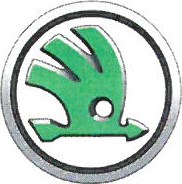 Obdarovaný je dále povinen do 30. 04. 2021 písemně zdokladovat čerpání daru (přeložení vyúčtování o čerpání daru).Obdarovaný prohlašuje, že se seznámil s Etickým kodexem skupiny ŠKODA AUTO dostupným na adrese http://www.skoda-auto.cz/o-nas/corporate-governance (dále jen 'Etický kodex” a že v posledních třech letech před uzavřením této smlouvy nedošlo z jeho strany k jednání, které by znamenalo porušení Etického kodexu. Obdarovaný se zavazuje Etický kodex dodržovat v rozsahu, jako by obdarovaný a jeho zaměstnanci a zástupci byli v pozici zaměstnanců či zástupců dárce. Obdarovaný a dárce se dohodli, že za podstatné porušení této smlouvy bude považováno porušení Etického kodexu obdarovaným, zejména pak porušení etických principů v oblastech:ochrany lidských práv,střetu zájmů obdarovaného se zájmy dárce,zákazu korupce a korupčního jednání,zákazu legalizace výnosů z trestné činnosti,zákazu financování terorismu.2/5V případě porušení povinnosti obdarovaného využít dar pouze za v této smlouvě dohodnutým účelem nebo povinnosti chovat se v souladu s Etickým kodexem, nebo údaje či doklady nedoloží, je obdarovaný povinen vrátit tu část daru, jejíž použití nebyl schopen věrohodně doložit, či která byla použita v rozporu s touto smlouvou, a to do 30 dnů od doručení písemné výzvy dárce k vrácení daru. Obdarovaný se v takovém případě současně zavazuje uhradit dárci jako smluvní pokutu úroky z celé darované částky odpovídající ročně výši repo sazby vyhlášené ČNB ke dni podpisu této smlouvy + 2%, a to za období ode dne poskytnutí daru až do vrácení, zpět dárci té částky daru, jejíž použití nebyl schopen obdarovaný věrohodně doložit, či která byla použita v rozporu s touto smlouvou. Zaplacení této smluvní pokuty neomezuje právo dárce požadovat uhrazení škody v plném rozsahu. Povinnost zaplatit uvedenou smluvní pokutu trvá i po vrácení daru nebo odstoupení od této smlouvy.Ill. Další ujednání1 . Pro veškeré spory vznikající z této smlouvy anebo v souvislosti s ní sjednávají smluvní strany pravomoc věcně příslušného soudu České republiky, v jehož obvodu je sídlo dárce.Tato smlouva stejně jako právní vztahy vyplývající z porušení této smlouvy se řídí právním řádem České republiky při vyloučení předpisů mezinárodního práva soukromého. Podmínky neupravené v této smlouvě se řídí občanským zákoníkem, přičemž smluvní strany ujednávají, že:obdarovaný na sebe přebírá nebezpečí změny okolností;se vylučuje přijetí této smlouvy s jakoukoliv odchylkou, byť by to byla odchylka, která podstatně nemění původní podmínky. Totéž platí i pro sjednávání jakýchkoliv změn této smlouvy či uzavírání dílčích smluv na tuto smlouvu navazujících;pro tuto smlouvu se nepoužije úprava dle S 1799 OZ a S 1800 OZ týkající se smluv uzavíraných adhezním způsobem. Totéž platí pro jakékoliv smlouvy a dokumenty na tuto smlouvu navazující;veškeré změny a dodatky k této smlouvě musí být uzavřeny písemně a řádně podepsány oprávněnými zástupci obou smluvních stran; to platí i pro vzdání se požadavku písemné formy. Změna kontaktních údajů se nepovažuje za změnu této smlouvy. Smluvní strany pro všechny své vzájemné vztahy stanoví, že nemůže dojít k uzavření smlouvy na základě jednostranného potvrzení dle S 1757 odst. 2 a 3 OZ, jejichž aplikaci tímto vylučují.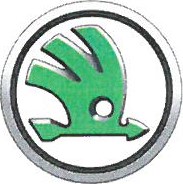 Obdarovaný je povinen na žádost dárce sdělit aktuální stav otevřených účetních položek vzniklých ze vzájemného obchodního styku, které jsou obsaženy v účetnictví obdarovaného k rozhodnému dni, a bude-li to třeba vyjasnit a odsouhlasit rozpory se stavem obsaženým v účetnictví dárce.V souladu s podmínkami rozhodného práva je dárce oprávněn provést jednostranné započtení vzájemných pohledávek.Obdarovaný není oprávněn postoupit nebo zastavit pohledávky z této smlouvy.V případě, že některé ustanovení této smlouvy je nebo se stane neplatné, zůstávají ostatní ustanovení této smlouvy platná. Strany se zavazují nahradit neplatné ustanovení smlouvy ustanovením jiným, platným, které svým obsahem a smyslem odpovídá nejlépe původně zamýšlenému ekonomickému účelu ustanovení neplatného.Tato smlouva se vyhotovuje ve dvou vyhotoveních, z nichž každé má platnost originálu. Každá smluvní strana obdrží jedno vyhotovení.Smluvní strany se dohodly, že v případě, že je obdarovaný subjektem dle S 2 zákona č. 340/2015 Sb., o zvláštních podmínkách účinnosti některých smluv, uveřejňování těchto smluv a o registru smluv (dále jen „zákon o registru smluv”) a tato smlouva podléhá povinnosti uveřejnění dle zákona o registru smluv, zavazuje se obdarovaný, že do3/5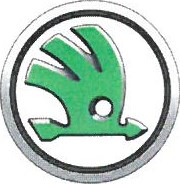 5 dnů od doručení podepsané smlouvy zajistí uveřejnění smlouvy (včetně všech jejich případných příloh) v registru smluv, včetně znečitelnění osobních údajů, a bez zbytečného odkladu zašle ŠKODA AUTO a.s. potvrzení o uveřejnění smlouvy dle S 5 odst. 4 zákona o registru smluv. Smluvní strany se také zavazují, že před uzavřením této smlouvy si vyjasní nutnost znečitelnění obchodního tajemství, pokud tato smlouva obchodní tajemství obsahuje.Smluvní strany prohlašují, že si tuto smlouvu před jejím podpisem přečetly, že byla uzavřena po vzájemném projednání podle jejich pravé a svobodné vůle, určitě, vážně a srozumitelně, nikoliv v tísni za nápadně nevýhodných podmínek, a že s jejím obsahem po vzájemné dohodě souhlasí tak, aby mezi nimi nedošlo k rozporům, a na důkaztoho připojují níže své podpisy. /Z ZuvDne: 12.11.2020Dárce: ŠKODA AUTO a.s.Ing. Pavel Hlaváč,vedoucí ST - Komplexní péče o MGMT,Employer BrandingDne: /Z ///ZO,QI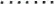 Obdarovaný: Dům dětí a mládeže Rychnov nadKněžnouJosef Solár, ředitelAkceptace: 2.12.2020